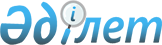 "Каспий теңізінің теңіз ортасын қорғау жөніндегі негіздемелік конвенцияға қоршаған ортаға трансшекаралық тұрғыдан жасалатын әсерді бағалау жөніндегі хаттаманы ратификациялау туралы" Қазақстан Республикасы Заңының жобасы туралыҚазақстан Республикасы Үкіметінің 2020 жылғы 30 желтоқсандағы № 923 қаулысы
      Қазақстан Республикасының Үкіметі ҚАУЛЫ ЕТЕДІ:
      "Каспий теңізінің теңіз ортасын қорғау жөніндегі негіздемелік конвенцияға қоршаған ортаға трансшекаралық тұрғыдан жасалатын әсерді бағалау жөніндегі хаттаманы ратификациялау туралы" Қазақстан Республикасы Заңының жобасы Қазақстан Республикасы Парламенті Мәжілісінің қарауына енгізілсін. ҚАЗАҚСТАН РЕСПУБЛИКАСЫНЫҢ ЗАҢЫ Каспий теңізінің теңіз ортасын қорғау жөніндегі негіздемелік конвенцияға қоршаған ортаға трансшекаралық тұрғыдан жасалатын әсерді бағалау жөніндегі хаттаманы ратификациялау туралы
      2018 жылғы 20 шілдеде Мәскеуде жасалған Каспий теңізінің теңіз ортасын қорғау жөніндегі негіздемелік конвенцияға қоршаған ортаға трансшекаралық тұрғыдан жасалатын әсерді бағалау жөніндегі хаттама ратификациялансын.
					© 2012. Қазақстан Республикасы Әділет министрлігінің «Қазақстан Республикасының Заңнама және құқықтық ақпарат институты» ШЖҚ РМК
				
      Қазақстан Республикасының
Премьер-Министрі                                                               А. Мамин
Жоба
      Қазақстан Республикасының
Президенті
